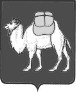 ТЕРРИТОРИАЛЬНАЯ ИЗБИРАТЕЛЬНАЯ КОМИССИЯ  СОСНОВСКОГО РАЙОНАРЕШЕНИЕс. ДолгодеревенскоеО регистрации Голюк Ольги Владимировны кандидатом в депутаты Совета депутатов Долгодеревенского сельского поселения по одномандатному избирательному округу № 14Проверив соответствие порядка выдвижения кандидата в депутаты Совета депутатов Долгодеревенского сельского поселения по одномандатному избирательному округу № 14 Голюк Ольги Владимировны и необходимые для выдвижения и регистрации документы требованиям Федерального закона от 12.06.2002 № 67-ФЗ «Об основных гарантиях избирательных прав и права на участие в референдуме граждан Российской Федерации» (далее – Федеральный закон), Федерального закона «О политических партиях», закона  Челябинской области от 29.06.2006 № 36-ЗО «О муниципальных выборах в Челябинской области» (далее – Закон Челябинской области), территориальная избирательная комиссия Сосновского района (с полномочиями окружной избирательной комиссии №14) установила следующее:Порядок выдвижения Голюк Ольги Владимировны и представленные для выдвижения и регистрации документы соответствуют требованиям Федерального закона, Закона Челябинской области.С учетом вышеизложенного и в соответствии со статьей 38 Федерального закона, статьей 23 Закона Челябинской области территориальная избирательная комиссия Сосновская района (с полномочиями окружной избирательной комиссии №14) РЕШАЕТ:1. Зарегистрировать Голюк Ольгу Владимировну, 1982 года рождения, выдвинутую в порядке самовыдвижения, кандидатом в депутаты Совета депутатов Долгодеревенского сельского поселения по одномандатному избирательному округу № 14 «04» августа 2021 года в 18 часов 10 минут.  2. Включить сведения о зарегистрированном кандидате Голюк Ольге Владимировне в текст избирательного бюллетеня для голосования на дополнительных выборах депутата Совета депутатов Долгодеревенского сельского поселения по одномандатному избирательному округу № 14 и в информационный плакат о зарегистрированных кандидатах.3. Выдать зарегистрированному кандидату Голюк Ольге Владимировне удостоверение установленного образца.4. Направить копию решения для опубликования в газету «Сосновская Нива». 5. Контроль за исполнением настоящего решения возложить 
на секретаря комиссии Щастливую И.М.Председатель комиссии                                                                  Т.Б. Корниенко  Секретарь комиссии                                                                      И.М. Щастливая 04 августа 2021 года                  № 18/128-5